УНИВЕРЗИТЕТ У КРАГУЈЕВЦУПРАВНИ ФАКУЛТЕТ У КРАГУЈЕВЦУ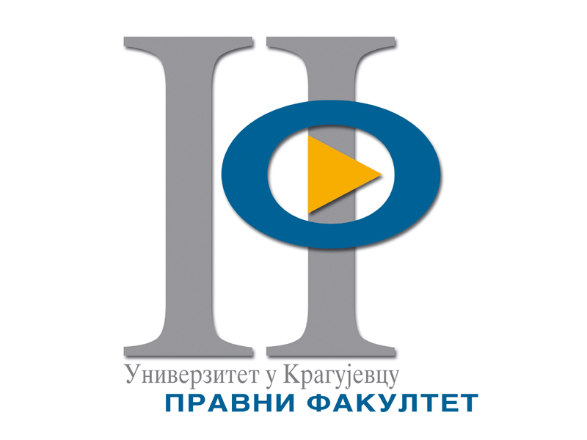 CURRICULUM VITAE1. ОСНОВНИ ПОДАЦИ2. СТРУЧНА БИОГРАФИЈА - ДИПЛОМЕОСНОВНЕ СТУДИЈЕМАСТЕР СТУДИЈЕДОКТОРСКА ДИСЕРТАЦИЈАСТРУЧНА БИОГРАФИЈА - ЗВАЊАСТРУЧНА БИОГРАФИЈА - УСАВРШАВАЊЕ(стручно усавршавање у земљи и иностранству, студијски боравци, гостујући професор)НАГРАДЕ И ПРИЗНАЊА3. Библиографија ДЕСЕТ РЕФЕРЕНТНИХ РАДОВАРЕЗУЛТАТИ НАУЧНО-ИСТРАЖИВАЧКОГ РАДА4. Учешће на домаћим и иностраним пројектима(Уноси Институт)5. Остали референтни подаци(уноси их наставник/ сарадник)Име и презимеЈелена ЧановићГодина и место рођења1990. година, КрагујевацЗвањеАсистентe-mail/web sitejcanovic@jura.kg.ac.rsТелефон+381 34 306 552Универзитет, факултет, катедраПравни факултет Универзитета у Крагујевцу, Катедра за грађанско правоОбласт и ужа специјалностУжа грађанскоправна научна област (предмети Грађанско процесно право и Организационо процесно право)Година2014.МестоБеоградИнституцијаПравни факултет Универзитета у БеоградуОбластОсновне академске студије права (смер правосудно-управни)Година2016.МестоБеоградИнституцијаПравни факултет Универзитета у БеоградуНаслов тезе„Ограничења у поступку извршења у функцији заштите извршног дужника“ОбластГрађанскоправнi модул (Имовинско-правни под-модул II)ГодинаМестоИнституцијаНаслов дисертацијеОбластГодина избора (реизбора)Звање2014.Сарадник у настави2017.АсистентГодина и трајањеСтручно усавршавање - студијски боравци у иностранству:Година Назив награде/признањаČANOVIĆ, Jelena. Specifičnosti pravnog položaja običnog umešača u parničnom postupku. Правни живот, ISSN 0350-0500, 2018, knj. 609, br. 11, str. 735-753. [COBISS.SR-ID 513472944] ЧАНОВИЋ, Јелена. Забрана дискриминације у области образовања - међународни стндарди и пракса Европског суда за људска права. У: ЂОРЂЕВИЋ, Славко (ur.). Усклађивање правног система Србије са стандардима Европске уније. [Књ. 6]. Крагујевац: Правни факултет, Институт за правне и друштвене науке, 2018, стр. 325-351. http://institut.jura.kg.ac.rs/images/Projekti/6%20Uskladjivanje%20PSS/7. %20Uskladjivanje%20pravnog%20sistema%20Srbije%20sa%20standardima%20EU%20knjiga%206.pdf. [COBISS.SR-ID 513468080] ČANOVIĆ, Jelena. Право на поштовање породичног живота у контексту заштите од насиља у породици. У: ĐORĐEVIĆ, Slavko (ur.). Усклађивање правног система Србије са стандардима Европске уније. [Књ. 5]. Крагујевац: Правни факултет, Институт за правне и друштвене науке, 2017, стр. 261-280. a http://institut.jura.kg.ac.rs/images/Projekti/6%20Uskladjivanje%20PSS/6. %20Uskladjivanje%20pravnog%20sistema%20Srbije%20sa%20standardima%20EU%20knjiga%205.pdf. [COBISS.SR-ID 513361584] BORANIJAŠEVIĆ, Vladimir, VASIĆ, Predrag, NIKOLIĆ, Đorđe L., PALAČKOVIĆ, Dušica, JOVIĆ-PRLAINOVIĆ, Olga, STANKOVIĆ, Gordana, STOJANOVIĆ, Nataša D., TRGOVČEVIĆ-PROKIĆ, Milena, ČANOVIĆ, Jelena S., ŠOBAT, Tanja. Збирка сентенци из грађанског права и грађанског процесног права. Књ. 1, (Правна библиотека, Едиција Примена прописа - судска пракса). Београд: Службени гласник, 2018. 683 стр. ISBN 978-86-519-2225-4. [COBISS.SR-ID 264844300] ЧАНОВИЋ, Јелена. Посебни парнични поступци : поступак у парницама из радних односа. У: BORANIJAŠEVIĆ, Vladimir, et al. Збирка сентенци из грађанског права и грађанског процесног права. Књ. 1, (Правна библиотека, Едиција Примена прописа - судска пракса). Београд: Службени гласник, 2018, стр. 395-487. [COBISS.SR-ID 513425072] ČANOVIĆ, Jelena (аутор, издавач). Ограничења у поступку извршења у функцији заштите извршног дужника : мастер рад. Београд: [Ј. Чановић], 2016. 86 листова. [COBISS.SR-ID 514595249] ИНДЕКС ЦИТИРАНОСТИ НАУЧНИХ РАДОВА (без аутоцитата)Назив пројектаПодатакНапомена